Nom : _____Corrigé____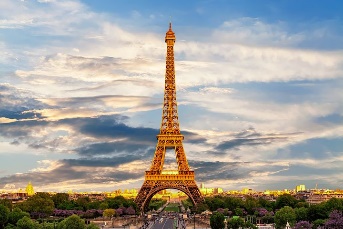 Cours 18 : Le modificateurLe modificateur est ___une fonction___ dans la phrase.Il vient ___modifier___ le sens du mot qu’il accompagne en indiquant, par exemple, la manière ou le degré d’intensité.Sa fonction est remplie par un groupe __adverbial (GAdv)__ ou un groupe ___prépositionnel (GPrép)___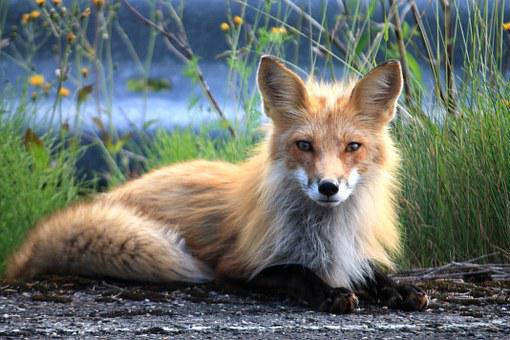 Par exemple :  Ce renard du Canada court rapidement.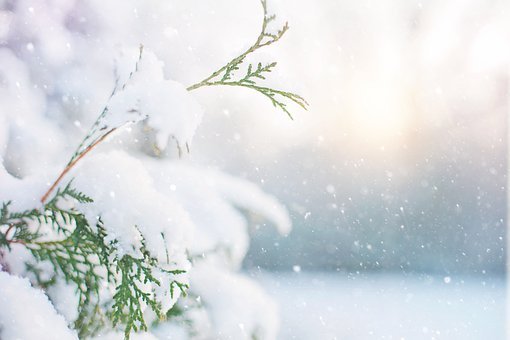 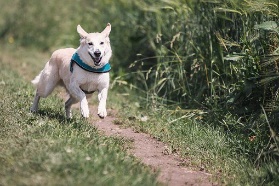                                         Le ___GPrép___ peut modifier le sens d’un verbe ou d’un adjectif.En résumé, seulement le GAdv et le GPrép peuvent jouer la fonction de modificateur.Dans les phrases suivantes, encercle les modificateurs et indique la classe du mot qu’il modifie.                    verbeElle réussit facilement.                                                                                  adjectifCe sujet concernant les chats est fort intéressant.                                      adjectif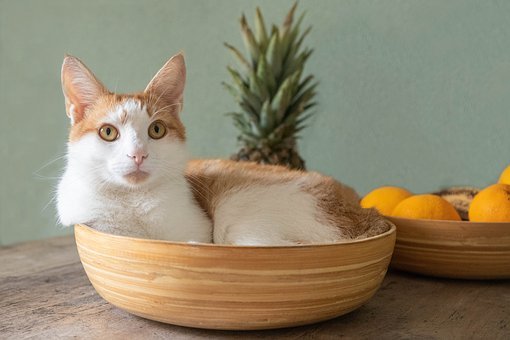 Cette poire est mûre à souhait.                           verbeCe chat attend sagement son maître.                                                adverbeHector joue vraiment bien du piano.Voilà!Modificateur du verbeModificateur de l’adjectifModificateur de l’adverbeLuc parle fort à son père.Ce chien est très spécial pour moi.Il est trop tôt pour partir.Il neige abondamment ce midi.Elle semble plutôt triste ce matin.Il pleut assez souvent.Modificateur du verbeModificateur de l’adjectifFilou court à toute vitesse.Elle est belle à croquer.